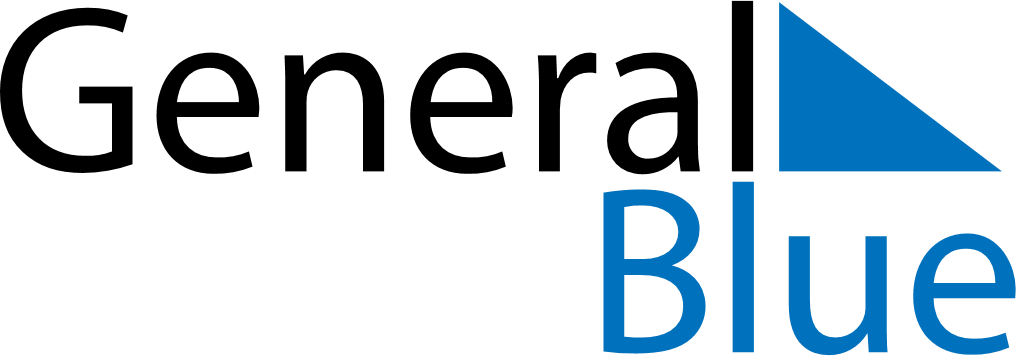 November 2024November 2024November 2024November 2024November 2024November 2024New-Richmond, Quebec, CanadaNew-Richmond, Quebec, CanadaNew-Richmond, Quebec, CanadaNew-Richmond, Quebec, CanadaNew-Richmond, Quebec, CanadaNew-Richmond, Quebec, CanadaSunday Monday Tuesday Wednesday Thursday Friday Saturday 1 2 Sunrise: 7:08 AM Sunset: 5:05 PM Daylight: 9 hours and 56 minutes. Sunrise: 7:10 AM Sunset: 5:03 PM Daylight: 9 hours and 53 minutes. 3 4 5 6 7 8 9 Sunrise: 6:11 AM Sunset: 4:01 PM Daylight: 9 hours and 50 minutes. Sunrise: 6:13 AM Sunset: 4:00 PM Daylight: 9 hours and 46 minutes. Sunrise: 6:15 AM Sunset: 3:58 PM Daylight: 9 hours and 43 minutes. Sunrise: 6:16 AM Sunset: 3:57 PM Daylight: 9 hours and 40 minutes. Sunrise: 6:18 AM Sunset: 3:56 PM Daylight: 9 hours and 37 minutes. Sunrise: 6:19 AM Sunset: 3:54 PM Daylight: 9 hours and 34 minutes. Sunrise: 6:21 AM Sunset: 3:53 PM Daylight: 9 hours and 32 minutes. 10 11 12 13 14 15 16 Sunrise: 6:22 AM Sunset: 3:51 PM Daylight: 9 hours and 29 minutes. Sunrise: 6:24 AM Sunset: 3:50 PM Daylight: 9 hours and 26 minutes. Sunrise: 6:25 AM Sunset: 3:49 PM Daylight: 9 hours and 23 minutes. Sunrise: 6:27 AM Sunset: 3:47 PM Daylight: 9 hours and 20 minutes. Sunrise: 6:28 AM Sunset: 3:46 PM Daylight: 9 hours and 17 minutes. Sunrise: 6:30 AM Sunset: 3:45 PM Daylight: 9 hours and 15 minutes. Sunrise: 6:31 AM Sunset: 3:44 PM Daylight: 9 hours and 12 minutes. 17 18 19 20 21 22 23 Sunrise: 6:33 AM Sunset: 3:43 PM Daylight: 9 hours and 9 minutes. Sunrise: 6:34 AM Sunset: 3:42 PM Daylight: 9 hours and 7 minutes. Sunrise: 6:36 AM Sunset: 3:41 PM Daylight: 9 hours and 4 minutes. Sunrise: 6:37 AM Sunset: 3:40 PM Daylight: 9 hours and 2 minutes. Sunrise: 6:39 AM Sunset: 3:39 PM Daylight: 8 hours and 59 minutes. Sunrise: 6:40 AM Sunset: 3:38 PM Daylight: 8 hours and 57 minutes. Sunrise: 6:42 AM Sunset: 3:37 PM Daylight: 8 hours and 55 minutes. 24 25 26 27 28 29 30 Sunrise: 6:43 AM Sunset: 3:36 PM Daylight: 8 hours and 53 minutes. Sunrise: 6:44 AM Sunset: 3:35 PM Daylight: 8 hours and 50 minutes. Sunrise: 6:46 AM Sunset: 3:35 PM Daylight: 8 hours and 48 minutes. Sunrise: 6:47 AM Sunset: 3:34 PM Daylight: 8 hours and 46 minutes. Sunrise: 6:48 AM Sunset: 3:33 PM Daylight: 8 hours and 44 minutes. Sunrise: 6:50 AM Sunset: 3:33 PM Daylight: 8 hours and 42 minutes. Sunrise: 6:51 AM Sunset: 3:32 PM Daylight: 8 hours and 40 minutes. 